Polo Shirt Order Form 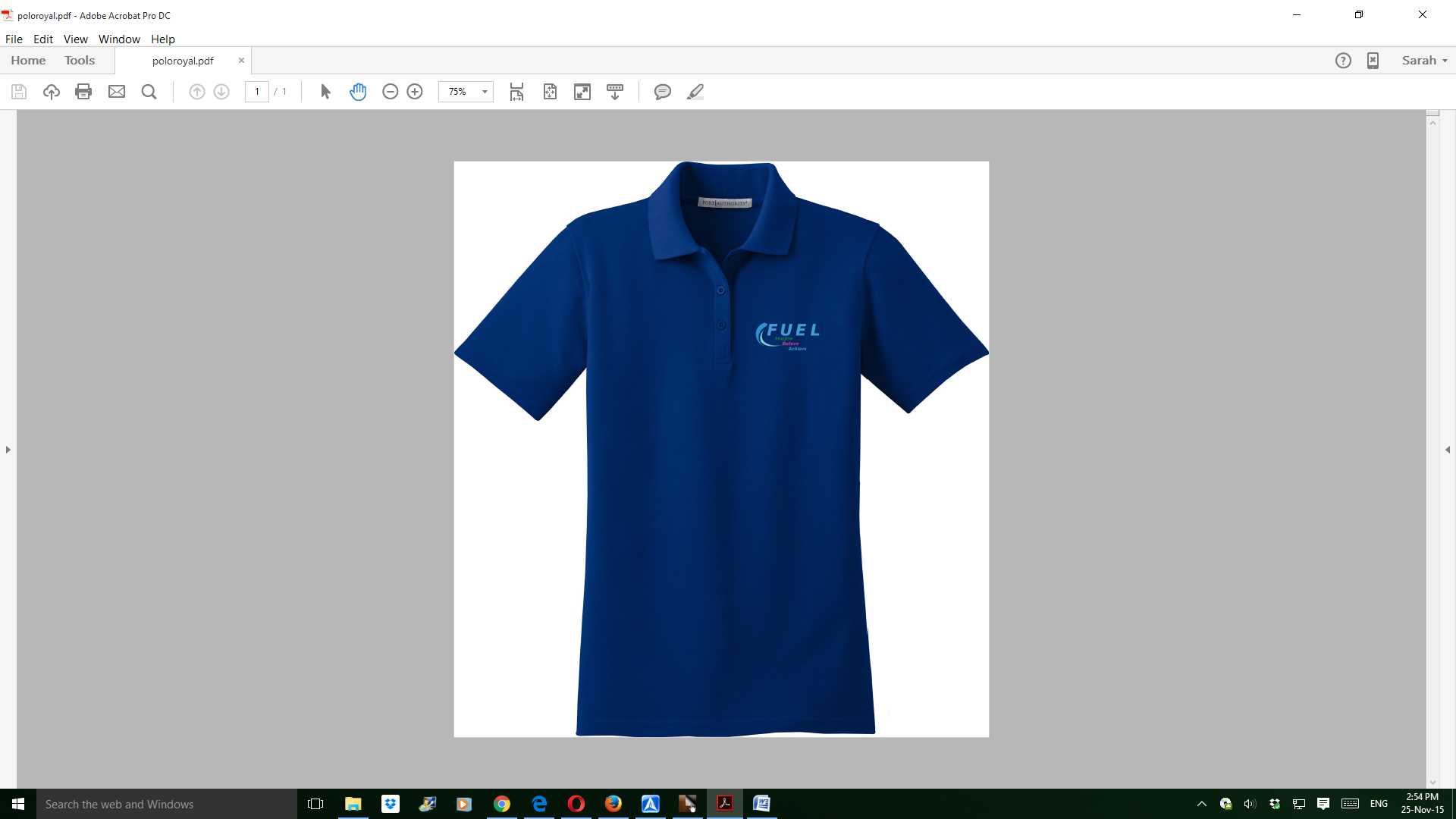 Pupil Name:____________________________________________________Please send order forms back as soon as possible.Payment is required at the point of ordering, any cheques should be made payable to: FUEL Ltd	Size – Girls Fit(Chest Size)QuantityUnit Price £Total £S (34-36)£8.95M (38-40)£8.95L (42-44)£8.95XL (46-48)£8.95Size - Boys Fit(Chest Size)QuantityUnit Price £Total £S (34-36)£8.95M (38-40)£8.95L (42-44)£8.95XL (46-48)£8.952X (50-52)£8.95